ПРОЕКТРЕШЕНИЕОб утверждении отчета об исполнении бюджета сельского поселенияКараярский сельсовет муниципального района Караидельский район                          Республики Башкортостан за 2021 годВ соответствии со статьями 264.5, 264.6 Бюджетного кодекса Российской Федерации, ст. 55, 56 Положения о бюджетном процессе в сельском поселении Караярский сельсовет муниципального района Караидельский район Республики Башкортостан, утвержденного решением Совета сельского поселения Караярский сельсовет муниципального района Караидельский район Республики Башкортостан  от 28 апреля 2010 года №174,   Совет сельского поселения Караярский сельсовет муниципального района Караидельский район Республики Башкортостан  решил:1.Утвердить основные характеристики отчета об исполнении бюджета муниципального района Караидельский район Республики Башкортостан за 2021 год:общий объем доходов по отчету об исполнении бюджета поселения Караярский сельсовет муниципального  района Караидельский район Республики Башкортостан за 2021 год в сумме  6 405 317,34 рублей;общий объем расходов по отчету об исполнении бюджета муниципального района Караидельский район Республики Башкортостан за 2021 год в сумме 6 438 974,79 рублей;общий дефицит  бюджета по отчету об исполнении бюджета поселения Караярский сельсовет муниципального  района Караидельский район Республики Башкортостан за 2021 год в сумме 33 657,45 рублей. 2.Утвердить в отчете об исполнении бюджета муниципального района Караидельский район Республики Башкортостан за 2021 год:общий объем доходов бюджета поселения Караярский сельсовет муниципального  района Караидельский район Республики Башкортостан по кодам бюджетной классификации согласно приложению № 1;ведомственную структуру расходов (муниципальные программы муниципального района и непрограммные направления деятельности) бюджета поселения Караярский сельсовет муниципального  района Караидельский район Республики Башкортостан согласно приложению № 2;распределение бюджетных ассигнований поселения Караярский сельсовет муниципального  района Караидельский район Республики Башкортостан на 2021 год по разделам, подразделам, целевым статьям (муниципальным программам муниципального района и непрограммным направлениям деятельности), группам видов расходов классификации расходов бюджетов согласно приложению № 3;распределение бюджетных ассигнований Караярский сельсовет муниципального  района Караидельский район Республики Башкортостан на 2021 год по целевым статьям (муниципальным программам и непрограммным расходам деятельности), группам видов расходов классификации расходов бюджетов согласно приложению №4;источники финансирования дефицита бюджета поселения Караярский сельсовет муниципального  района по кодам классификации источников финансирования дефицита бюджета согласно приложению № 5.3. Обнародовать настоящее решение в сети общего доступа Интернет на официальном сайте муниципального района Караидельский район Республики Башкортостан: https://Караяр.рф.Глава сельского поселенияКараярский сельсоветмуниципального районаКараидельский районРеспублики Башкортостан                                                           Р.Т. Султановас. Караяр____ апреля 2022 года № ___Приложение №2к решению Совета сельского поселения Караярский сельсовет муниципального района Караидельский район Республики Башкортостанот ____ апреля 2022 года №_____Приложение №3
к решению Совета 
сельского поселения
 Караярский сельсовет
 муниципального района Караидельский район 
Республики Башкортостан
от _____ апреля 2022 года №_____Распределение расходов Караярского сельсовета Караидельского района по разделам, подразделам, целевым статьям
(государственным программам Караярского сельсовета Караидельского района и непрограммным направлениям деятельности)
и видам расходов классификации расходов бюджетовПриложение № 5 к Решению Совета Сельского поселения Караярский сельсовет муниципального района Караидельский  район Республики Башкортостан
от ___апреля 2022года №___Источники финансирования дефицита бюджета сельского поселения Караярский сельсовет муниципального  района Караидельский  район Республики Башкортостан на 2021 год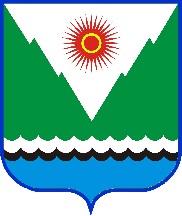 Приложение № 1 к Решению Совета
Сельского поселения Караярский сельсовет муниципального района Караидельский  район Республики Башкортостан
от ___ апреля 2022года №___Приложение № 1 к Решению Совета
Сельского поселения Караярский сельсовет муниципального района Караидельский  район Республики Башкортостан
от ___ апреля 2022года №___Приложение № 1 к Решению Совета
Сельского поселения Караярский сельсовет муниципального района Караидельский  район Республики Башкортостан
от ___ апреля 2022года №___Приложение № 1 к Решению Совета
Сельского поселения Караярский сельсовет муниципального района Караидельский  район Республики Башкортостан
от ___ апреля 2022года №___Приложение № 1 к Решению Совета
Сельского поселения Караярский сельсовет муниципального района Караидельский  район Республики Башкортостан
от ___ апреля 2022года №___Приложение № 1 к Решению Совета
Сельского поселения Караярский сельсовет муниципального района Караидельский  район Республики Башкортостан
от ___ апреля 2022года №___Приложение № 1 к Решению Совета
Сельского поселения Караярский сельсовет муниципального района Караидельский  район Республики Башкортостан
от ___ апреля 2022года №___Приложение № 1 к Решению Совета
Сельского поселения Караярский сельсовет муниципального района Караидельский  район Республики Башкортостан
от ___ апреля 2022года №___Приложение № 1 к Решению Совета
Сельского поселения Караярский сельсовет муниципального района Караидельский  район Республики Башкортостан
от ___ апреля 2022года №___Приложение № 1 к Решению Совета
Сельского поселения Караярский сельсовет муниципального района Караидельский  район Республики Башкортостан
от ___ апреля 2022года №___Приложение № 1 к Решению Совета
Сельского поселения Караярский сельсовет муниципального района Караидельский  район Республики Башкортостан
от ___ апреля 2022года №___Приложение № 1 к Решению Совета
Сельского поселения Караярский сельсовет муниципального района Караидельский  район Республики Башкортостан
от ___ апреля 2022года №___Наименование показателяКод главыКод доходаБюджетКассовое исполнение% исполнения123457ВСЕГО:6 499 932,00 6 405 317,34 98,54 Федеральная налоговая служба182582 467,00 485 777,59 83,40 Неуказанный код дохода1820 00 00 000 00 0000 000582 467,00 485 777,59 83,40 НАЛОГОВЫЕ И НЕНАЛОГОВЫЕ ДОХОДЫ1821 00 00 000 00 0000 000582 467,00 485 777,59 83,40 НАЛОГИ НА ПРИБЫЛЬ, ДОХОДЫ1821 01 00 000 00 0000 00057 200,00 63 721,84 111,40 Налог на доходы физических лиц1821 01 02 000 01 0000 11057 200,00 63 721,84 111,40 Налог на доходы физических лиц с доходов, источником которых является налоговый агент, за исключением доходов, в отношении которых исчисление и уплата налога осуществляются в соответствии со статьями 227, 227.1 и 228 Налогового кодекса Российской Федерации1821 01 02 010 01 0000 11057 200,00 62 394,92 109,08 Налог на доходы физических лиц с доходов, источником которых является налоговый агент, за исключением доходов, в отношении которых исчисление и уплата налога осуществляются в соответствии со статьями 227, 227.1 и 228 Налогового кодекса Российской Федерации (сумма платежа (перерасчеты, недоимка и задолженность по соответствующему платежу, в том числе по отмененному)1821 01 02 010 01 1000 1100,00 62 380,59 0,00 Налог на доходы физических лиц с доходов, источником которых является налоговый агент, за исключением доходов, в отношении которых исчисление и уплата налога осуществляются в соответствии со статьями 227, 227.1 и 228 Налогового кодекса Российской Федерации (пени по соответствующему платежу)1821 01 02 010 01 2100 1100,00 14,33 0,00 Налог на доходы физических лиц с доходов, полученных от осуществления деятельности физическими лицами, зарегистрированными в качестве индивидуальных предпринимателей, нотариусов, занимающихся частной практикой, адвокатов, учредивших адвокатские кабинеты, и других лиц, занимающихся частной практикой в соответствии со статьей 227 Налогового кодекса Российской Федерации1821 01 02 020 01 0000 1100,00 5,47 0,00 Налог на доходы физических лиц с доходов, полученных от осуществления деятельности физическими лицами, зарегистрированными в качестве индивидуальных предпринимателей, нотариусов, занимающихся частной практикой, адвокатов, учредивших адвокатские кабинеты, и других лиц, занимающихся частной практикой в соответствии со статьей 227 Налогового кодекса Российской Федерации (сумма платежа (перерасчеты, недоимка и задолженность по соответствующему платежу, в том числе по отмененному)1821 01 02 020 01 1000 1100,00 -1,11 0,00 Налог на доходы физических лиц с доходов, полученных от осуществления деятельности физическими лицами, зарегистрированными в качестве индивидуальных предпринимателей, нотариусов, занимающихся частной практикой, адвокатов, учредивших адвокатские кабинеты, и других лиц, занимающихся частной практикой в соответствии со статьей 227 Налогового кодекса Российской Федерации (пени по соответствующему платежу)1821 01 02 020 01 2100 1100,00 6,58 0,00 Налог на доходы физических лиц с доходов, полученных физическими лицами в соответствии со статьей 228 Налогового кодекса Российской Федерации1821 01 02 030 01 0000 1100,00 1 321,45 0,00 Налог на доходы физических лиц с доходов, полученных физическими лицами в соответствии со статьей 228 Налогового кодекса Российской Федерации (сумма платежа (перерасчеты, недоимка и задолженность по соответствующему платежу, в том числе по отмененному)1821 01 02 030 01 1000 1100,00 1 335,50 0,00 Налог на доходы физических лиц с доходов, полученных физическими лицами в соответствии со статьей 228 Налогового кодекса Российской Федерации (пени по соответствующему платежу)1821 01 02 030 01 2100 1100,00 -14,05 0,00 НАЛОГИ НА СОВОКУПНЫЙ ДОХОД1821 05 00 000 00 0000 00013 000,00 2 662,20 20,48 Единый сельскохозяйственный налог1821 05 03 000 01 0000 11013 000,00 2 662,20 20,48 Единый сельскохозяйственный налог1821 05 03 010 01 0000 11013 000,00 2 662,20 20,48 Единый сельскохозяйственный налог (сумма платежа (перерасчеты, недоимка и задолженность по соответствующему платежу, в том числе по отмененному)1821 05 03 010 01 1000 1100,00 2 662,20 0,00 НАЛОГИ НА ИМУЩЕСТВО1821 06 00 000 00 0000 000512 267,00 426 328,91 83,22 Налог на имущество физических лиц1821 06 01 000 00 0000 11063 000,00 33 585,18 53,31 Налог на имущество физических лиц, взимаемый по ставкам, применяемым к объектам налогообложения, расположенным в границах сельских поселений1821 06 01 030 10 0000 11063 000,00 33 585,18 53,31 Налог на имущество физических лиц, взимаемый по ставкам, применяемым к объектам налогообложения, расположенным в границах сельских поселений (сумма платежа (перерасчеты, недоимка и задолженность по соответствующему платежу, в том числе по отмененному)1821 06 01 030 10 1000 1100,00 33 989,23 0,00 Налог на имущество физических лиц, взимаемый по ставкам, применяемым к объектам налогообложения, расположенным в границах сельских поселений (пени по соответствующему платежу)1821 06 01 030 10 2100 1100,00 -404,05 0,00 Земельный налог1821 06 06 000 00 0000 110449 267,00 392 743,73 87,42 Земельный налог с организаций1821 06 06 030 00 0000 110174 267,00 178 918,57 102,67 Земельный налог с организаций, обладающих земельным участком, расположенным в границах сельских поселений1821 06 06 033 10 0000 110174 267,00 178 918,57 102,67 Земельный налог с организаций, обладающих земельным участком, расположенным в границах сельских поселений (сумма платежа (перерасчеты, недоимка и задолженность по соответствующему платежу, в том числе по отмененному)1821 06 06 033 10 1000 1100,00 177 461,00 0,00 Земельный налог с организаций, обладающих земельным участком, расположенным в границах сельских поселений (пени по соответствующему платежу)1821 06 06 033 10 2100 1100,00 1 457,57 0,00 Земельный налог с физических лиц1821 06 06 040 00 0000 110275 000,00 213 825,16 77,75 Земельный налог с физических лиц, обладающих земельным участком, расположенным в границах сельских поселений1821 06 06 043 10 0000 110275 000,00 213 825,16 77,75 Земельный налог с физических лиц, обладающих земельным участком, расположенным в границах сельских поселений (сумма платежа (перерасчеты, недоимка и задолженность по соответствующему платежу, в том числе по отмененному)1821 06 06 043 10 1000 1100,00 210 236,53 0,00 Земельный налог с физических лиц, обладающих земельным участком, расположенным в границах сельских поселений (пени по соответствующему платежу)1821 06 06 043 10 2100 1100,00 3 588,63 0,00 ЗАДОЛЖЕННОСТЬ И ПЕРЕРАСЧЕТЫ ПО ОТМЕНЕННЫМ НАЛОГАМ, СБОРАМ И ИНЫМ ОБЯЗАТЕЛЬНЫМ ПЛАТЕЖАМ1821 09 00 000 00 0000 0000,00 -6 935,36 0,00 Налоги на имущество1821 09 04 000 00 0000 1100,00 -6 935,36 0,00 Земельный налог (по обязательствам, возникшим до 1 января 2006 года)1821 09 04 050 00 0000 1100,00 -6 935,36 0,00 Земельный налог (по обязательствам, возникшим до 1 января 2006 года), мобилизуемый на территориях сельских поселений1821 09 04 053 10 0000 1100,00 -6 935,36 0,00 Земельный налог (по обязательствам, возникшим до 1 января 2006 года), мобилизуемый на территориях сельских поселений (сумма платежа (перерасчеты, недоимка и задолженность по соответствующему платежу, в том числе по отмененному)1821 09 04 053 10 1000 1100,00 -6 839,06 0,00 Земельный налог (по обязательствам, возникшим до 1 января 2006 года), мобилизуемый на территориях сельских поселений (пени по соответствующему платежу)1821 09 04 053 10 2100 1100,00 -96,30 0,00 АДМИНИСТРАЦИЯ МУНИЦИПАЛЬНОГО РАЙОНА КАРАИДЕЛЬСКИЙ РАЙОН РБ7063 000,00 1 049,82 34,99 Неуказанный код дохода7060 00 00 000 00 0000 0003 000,00 1 049,82 34,99 НАЛОГОВЫЕ И НЕНАЛОГОВЫЕ ДОХОДЫ7061 00 00 000 00 0000 0003 000,00 1 049,82 34,99 ДОХОДЫ ОТ ИСПОЛЬЗОВАНИЯ ИМУЩЕСТВА, НАХОДЯЩЕГОСЯ В ГОСУДАРСТВЕННОЙ И МУНИЦИПАЛЬНОЙ СОБСТВЕННОСТИ7061 11 00 000 00 0000 0000,00 1 049,82 0,00 Доходы, получаемые в виде арендной либо иной платы за передачу в возмездное пользование государственного и муниципального имущества (за исключением имущества бюджетных и автономных учреждений, а также имущества государственных и муниципальных унитарных предприятий, в том числе казенных)7061 11 05 000 00 0000 1200,00 1 049,82 0,00 Доходы, получаемые в виде арендной платы за земли после разграничения государственной собственности на землю, а также средства от продажи права на заключение договоров аренды указанных земельных участков (за исключением земельных участков бюджетных и автономных учреждений)7061 11 05 020 00 0000 1200,00 987,79 0,00 Доходы, получаемые в виде арендной платы, а также средства от продажи права на заключение договоров аренды за земли, находящиеся в собственности сельских поселений (за исключением земельных участков муниципальных бюджетных и автономных учреждений)7061 11 05 025 10 0000 1200,00 987,79 0,00 Доходы от сдачи в аренду имущества, находящегося в оперативном управлении органов государственной власти, органов местного самоуправления, органов управления государственными внебюджетными фондами и созданных ими учреждений (за исключением имущества бюджетных и автономных учреждений)7061 11 05 030 00 0000 1200,00 62,03 0,00 Доходы от сдачи в аренду имущества, находящегося в оперативном управлении органов управления сельских поселений и созданных ими учреждений (за исключением имущества муниципальных бюджетных и автономных учреждений)7061 11 05 035 10 0000 1200,00 62,03 0,00 ШТРАФЫ, САНКЦИИ, ВОЗМЕЩЕНИЕ УЩЕРБА7061 16 00 000 00 0000 0003 000,00 0,00 0,00 Административные штрафы, установленные законами субъектов Российской Федерации об административных правонарушениях7061 16 02 000 02 0000 1403 000,00 0,00 0,00 Административные штрафы, установленные законами субъектов Российской Федерации об административных правонарушениях, за нарушение муниципальных правовых актов7061 16 02 020 02 0000 1403 000,00 0,00 0,00 Администрация Сельского поселения Караярский сельсовет муниципального района Караидельский район Республики Башкортостан7915 914 465,00 5 912 265,00 99,96 Неуказанный код дохода7910 00 00 000 00 0000 0005 914 465,00 5 912 265,00 99,96 НАЛОГОВЫЕ И НЕНАЛОГОВЫЕ ДОХОДЫ7911 00 00 000 00 0000 000172 100,00 169 900,00 98,72 ГОСУДАРСТВЕННАЯ ПОШЛИНА7911 08 00 000 00 0000 0005 100,00 2 900,00 56,86 Государственная пошлина за совершение нотариальных действий (за исключением действий, совершаемых консульскими учреждениями Российской Федерации)7911 08 04 000 01 0000 1105 100,00 2 900,00 56,86 Государственная пошлина за совершение нотариальных действий должностными лицами органов местного самоуправления, уполномоченными в соответствии с законодательными актами Российской Федерации на совершение нотариальных действий7911 08 04 020 01 0000 1105 100,00 2 900,00 56,86 Государственная пошлина за совершение нотариальных действий должностными лицами органов местного самоуправления , уполномоченными в соответствии с законодательными актами Российской Федерации на совершение нотариальных действий (сумма платежа (перерасчеты, недоимка и задолженность по соответствующему платежу, в том числе отмененному))7911 08 04 020 01 1000 1100,00 2 900,00 0,00 ПРОЧИЕ НЕНАЛОГОВЫЕ ДОХОДЫ7911 17 00 000 00 0000 000167 000,00 167 000,00 100,00 Инициативные платежи7911 17 15 000 00 0000 150167 000,00 167 000,00 100,00 Инициативные платежи, зачисляемые в бюджеты сельских поселений7911 17 15 030 10 0000 150167 000,00 167 000,00 100,00 Инициативные платежи, зачисляемые в бюджеты сельских поселений (от физических лиц при реализации проектов развития общественной инфраструктуры, основанных на местных инициативах)7911 17 15 030 10 1001 15083 500,00 83 500,00 100,00 Инициативные платежи, зачисляемые в бюджеты сельских поселений (от индивидуальных предпринимателей, юридических лиц при реализации проектов развития общественной инфраструктуры, основанных на местных инициативах)7911 17 15 030 10 2001 15083 500,00 83 500,00 100,00 БЕЗВОЗМЕЗДНЫЕ ПОСТУПЛЕНИЯ7912 00 00 000 00 0000 0005 742 365,00 5 742 365,00 100,00 БЕЗВОЗМЕЗДНЫЕ ПОСТУПЛЕНИЯ ОТ ДРУГИХ БЮДЖЕТОВ БЮДЖЕТНОЙ СИСТЕМЫ РОССИЙСКОЙ ФЕДЕРАЦИИ7912 02 00 000 00 0000 0005 742 365,00 5 742 365,00 100,00 Дотации бюджетам бюджетной системы Российской Федерации7912 02 10 000 00 0000 1503 423 794,00 3 423 794,00 100,00 Дотации на выравнивание бюджетной обеспеченности из бюджетов муниципальных районов, городских округов с внутригородским делением7912 02 16 001 00 0000 1503 423 794,00 3 423 794,00 100,00 Дотации бюджетам сельских поселений на выравнивание бюджетной обеспеченности из бюджетов муниципальных районов7912 02 16 001 10 0000 1503 423 794,00 3 423 794,00 100,00 Субвенции бюджетам бюджетной системы Российской Федерации7912 02 30 000 00 0000 150132 700,00 132 700,00 100,00 Субвенции бюджетам на осуществление первичного воинского учета на территориях, где отсутствуют военные комиссариаты7912 02 35 118 00 0000 150132 700,00 132 700,00 100,00 Субвенции бюджетам сельских поселений на осуществление первичного воинского учета на территориях, где отсутствуют военные комиссариаты7912 02 35 118 10 0000 150132 700,00 132 700,00 100,00 Иные межбюджетные трансферты7912 02 40 000 00 0000 1501 584 502,00 1 584 502,00 100,00 Межбюджетные трансферты, передаваемые бюджетам муниципальных образований на осуществление части полномочий по решению вопросов местного значения в соответствии с заключенными соглашениями7912 02 40 014 00 0000 150255 100,00 255 100,00 100,00 Межбюджетные трансферты, передаваемые бюджетам сельских поселений из бюджетов муниципальных районов на осуществление части полномочий по решению вопросов местного значения в соответствии с заключенными соглашениями7912 02 40 014 10 0000 150255 100,00 255 100,00 100,00 Прочие межбюджетные трансферты, передаваемые бюджетам7912 02 49 999 00 0000 1501 329 402,00 1 329 402,00 100,00 Прочие межбюджетные трансферты, передаваемые бюджетам сельских поселений7912 02 49 999 10 0000 1501 329 402,00 1 329 402,00 100,00 Прочие межбюджетные трансферты, передаваемые бюджетам сельских поселений на проекты развития общественной инфраструктуры, основанные на местных инициативах7912 02 49 999 10 7247 150829 402,00 829 402,00 100,00 Прочие межбюджетные трансферты, передаваемые бюджетам сельских поселений (мероприятия по благоустройству территорий населенных пунктов, коммунальному хозяйству, обеспечению мер пожарной безопасности и охране окружающей среды в границах сельских поселений)7912 02 49 999 10 7404 150500 000,00 500 000,00 100,00 Прочие безвозмездные поступления от других бюджетов бюджетной системы7912 02 90 000 00 0000 150601 369,00 601 369,00 100,00 Прочие безвозмездные поступления от бюджетов муниципальных районов7912 02 90 050 00 0000 150601 369,00 601 369,00 100,00 Прочие безвозмездные поступления в бюджеты сельских поселений от бюджетов муниципальных районов7912 02 90 054 10 0000 150601 369,00 601 369,00 100,00 ПЕРЕЧИСЛЕНИЯ ДЛЯ ОСУЩЕСТВЛЕНИЯ ВОЗВРАТА (ЗАЧЕТА) ИЗЛИШНЕ УПЛАЧЕННЫХ ИЛИ ИЗЛИШНЕ ВЗЫСКАННЫХ СУММ НАЛОГОВ, СБОРОВ И ИНЫХ ПЛАТЕЖЕЙ, А ТАКЖЕ СУММ ПРОЦЕНТОВ ЗА НЕСВОЕВРЕМЕННОЕ ОСУЩЕСТВЛЕНИЕ ТАКОГО ВОЗВРАТА И ПРОЦЕНТОВ, НАЧИСЛЕННЫХ НА ИЗЛИШНЕ ВЗЫСКАННЫЕ СУММЫ7912 08 00 000 00 0000 0000,00 0,00 0,00 Перечисления из бюджетов сельских поселений (в бюджеты поселений) для осуществления возврата (зачета) излишне уплаченных или излишне взысканных сумм налогов, сборов и иных платежей, а также сумм процентов за несвоевременное осуществление такого возврата и процентов, начисленных на излишне взысканные суммы7912 08 05 000 10 0000 1500,00 0,00 0,00 Министерство земельных и имущественных отношений Республики Башкортостан8630,00 6 224,93 0,00 Неуказанный код дохода8630 00 00 000 00 0000 0000,00 6 224,93 0,00 НАЛОГОВЫЕ И НЕНАЛОГОВЫЕ ДОХОДЫ8631 00 00 000 00 0000 0000,00 6 224,93 0,00 ДОХОДЫ ОТ ИСПОЛЬЗОВАНИЯ ИМУЩЕСТВА, НАХОДЯЩЕГОСЯ В ГОСУДАРСТВЕННОЙ И МУНИЦИПАЛЬНОЙ СОБСТВЕННОСТИ8631 11 00 000 00 0000 0000,00 6 224,93 0,00 Доходы, получаемые в виде арендной либо иной платы за передачу в возмездное пользование государственного и муниципального имущества (за исключением имущества бюджетных и автономных учреждений, а также имущества государственных и муниципальных унитарных предприятий, в том числе казенных)8631 11 05 000 00 0000 1200,00 6 224,93 0,00 Доходы, получаемые в виде арендной платы за земли после разграничения государственной собственности на землю, а также средства от продажи права на заключение договоров аренды указанных земельных участков (за исключением земельных участков бюджетных и автономных учреждений)8631 11 05 020 00 0000 1200,00 6 224,93 0,00 Доходы, получаемые в виде арендной платы, а также средства от продажи права на заключение договоров аренды за земли, находящиеся в собственности сельских поселений (за исключением земельных участков муниципальных бюджетных и автономных учреждений)8631 11 05 025 10 0000 1200,00 6 224,93 0,00 Ведомственная структура расходов бюджета по муниципальным программным и непрограммным направлениям деятельности сельского поселения Караярский сельсовет муниципального  района Караидельский район Республики БашкортостанВедомственная структура расходов бюджета по муниципальным программным и непрограммным направлениям деятельности сельского поселения Караярский сельсовет муниципального  района Караидельский район Республики БашкортостанНаименованиеКод главыРзПрЦСРВРБюджетКассовое исполнение% исполнения1234567810Администрация Сельского поселения Караярский сельсовет муниципального района Караидельский район Республики Башкортостан7916 652 705,04 6 438 974,79 96,79 ОБЩЕГОСУДАРСТВЕННЫЕ ВОПРОСЫ791014 109 520,96 4 000 997,43 97,36 Функционирование высшего должностного лица субъекта Российской Федерации и муниципального образования7910102964 088,96 945 641,69 98,09 Муниципальная программа «Развитие муниципальной службы в муниципальном районе Караидельский район Республики Башкортостан»79101020100000000964 088,96 945 641,69 98,09 Развитие муниципальной службы79101020110000000964 088,96 945 641,69 98,09 Содержание органов местного самоуправления79101020110100000964 088,96 945 641,69 98,09 Глава муниципального образования79101020110102030964 088,96 945 641,69 98,09 Расходы на выплаты персоналу в целях обеспечения выполнения функций государственными (муниципальными) органами, казенными учреждениями, органами управления государственными внебюджетными фондами79101020110102030100964 088,96 945 641,69 98,09 Расходы на выплаты персоналу государственных (муниципальных) органов79101020110102030120964 088,96 945 641,69 98,09 Фонд оплаты труда государственных (муниципальных) органов79101020110102030121734 166,00 727 191,30 99,05 Взносы по обязательному социальному страхованию на выплаты денежного содержания и иные выплаты работникам государственных (муниципальных) органов79101020110102030129229 922,96 218 450,39 95,01 Функционирование Правительства Российской Федерации, высших исполнительных органов государственной власти субъектов Российской Федерации, местных администраций79101043 145 432,00 3 055 355,74 97,14 Муниципальная программа «Развитие муниципальной службы в муниципальном районе Караидельский район Республики Башкортостан»791010401000000003 145 432,00 3 055 355,74 97,14 Развитие муниципальной службы791010401100000003 145 432,00 3 055 355,74 97,14 Содержание органов местного самоуправления791010401101000003 145 432,00 3 055 355,74 97,14 Аппараты органов государственной власти Республики Башкортостан791010401101020403 145 432,00 3 055 355,74 97,14 Расходы на выплаты персоналу в целях обеспечения выполнения функций государственными (муниципальными) органами, казенными учреждениями, органами управления государственными внебюджетными фондами791010401101020401002 594 198,00 2 550 309,94 98,31 Расходы на выплаты персоналу государственных (муниципальных) органов791010401101020401202 594 198,00 2 550 309,94 98,31 Фонд оплаты труда государственных (муниципальных) органов791010401101020401212 009 892,00 1 990 617,17 99,04 Взносы по обязательному социальному страхованию на выплаты денежного содержания и иные выплаты работникам государственных (муниципальных) органов79101040110102040129584 306,00 559 692,77 95,79 Закупка товаров, работ и услуг для обеспечения государственных (муниципальных) нужд79101040110102040200535 967,00 496 926,99 92,72 Иные закупки товаров, работ и услуг для обеспечения государственных (муниципальных) нужд79101040110102040240535 967,00 496 926,99 92,72 Закупка товаров, работ, услуг в сфере информационно-коммуникационных технологий7910104011010204024224 059,00 23 870,00 99,21 Прочая закупка товаров, работ и услуг79101040110102040244301 908,00 263 056,99 87,13 Закупка энергетических ресурсов79101040110102040247210 000,00 210 000,00 100,00 Иные бюджетные ассигнования7910104011010204080015 267,00 8 118,81 53,18 Уплата налогов, сборов и иных платежей7910104011010204085015 267,00 8 118,81 53,18 Уплата налога на имущество организаций и земельного налога791010401101020408515 266,24 951,00 18,06 Уплата прочих налогов, сборов791010401101020408529 000,00 6 550,00 72,78 Уплата иных платежей791010401101020408531 000,76 617,81 61,73 НАЦИОНАЛЬНАЯ ОБОРОНА79102132 700,00 132 700,00 100,00 Мобилизационная и вневойсковая подготовка7910203132 700,00 132 700,00 100,00 Муниципальная программа «Управление муниципальными финансами и муниципальным долгом в муниципальном районе Караидельский район Республики Башкортостан»79102030900000000132 700,00 132 700,00 100,00 Совершенствование бюджетной политики и эффективное использование бюджетного процесса в муниципальном районе Караидельский район Республики Башкортостан79102030910000000132 700,00 132 700,00 100,00 Развитие механизмов межбюджетного регулирования79102030910100000132 700,00 132 700,00 100,00 Субвенции на осуществление первичного воинского учета на территориях, где отсутствуют военные комиссариаты79102030910151180132 700,00 132 700,00 100,00 Расходы на выплаты персоналу в целях обеспечения выполнения функций государственными (муниципальными) органами, казенными учреждениями, органами управления государственными внебюджетными фондами79102030910151180100120 700,00 120 700,00 100,00 Расходы на выплаты персоналу государственных (муниципальных) органов79102030910151180120120 700,00 120 700,00 100,00 Фонд оплаты труда государственных (муниципальных) органов7910203091015118012192 700,00 92 700,00 100,00 Взносы по обязательному социальному страхованию на выплаты денежного содержания и иные выплаты работникам государственных (муниципальных) органов7910203091015118012928 000,00 28 000,00 100,00 Закупка товаров, работ и услуг для обеспечения государственных (муниципальных) нужд7910203091015118020012 000,00 12 000,00 100,00 Иные закупки товаров, работ и услуг для обеспечения государственных (муниципальных) нужд7910203091015118024012 000,00 12 000,00 100,00 Прочая закупка товаров, работ и услуг7910203091015118024412 000,00 12 000,00 100,00 НАЦИОНАЛЬНАЯ БЕЗОПАСНОСТЬ И ПРАВООХРАНИТЕЛЬНАЯ ДЕЯТЕЛЬНОСТЬ7910328 469,00 28 469,00 100,00 Защита населения и территории от чрезвычайных ситуаций природного и техногенного характера, пожарная безопасность791031028 469,00 28 469,00 100,00 Непрограммные расходы7910310990000000028 469,00 28 469,00 100,00 Непрограммные расходы7910310991000000028 469,00 28 469,00 100,00 Мероприятия по развитию инфраструктуры объектов противопожарной службы7910310991050000028 469,00 28 469,00 100,00 Иные межбюджетные трансферты на финансирование мероприятий по благоустройству территорий населенных пунктов, коммунальному хозяйству, обеспечению мер пожарной безопасности, осуществлению дорожной деятельности и охране окружающей среды в границах сельских поселений7910310991057404028 469,00 28 469,00 100,00 Закупка товаров, работ и услуг для обеспечения государственных (муниципальных) нужд7910310991057404020028 469,00 28 469,00 100,00 Иные закупки товаров, работ и услуг для обеспечения государственных (муниципальных) нужд7910310991057404024028 469,00 28 469,00 100,00 Прочая закупка товаров, работ и услуг7910310991057404024428 469,00 28 469,00 100,00 НАЦИОНАЛЬНАЯ ЭКОНОМИКА79104267 391,08 162 185,16 60,65 Дорожное хозяйство (дорожные фонды)7910409267 391,08 162 185,16 60,65 Муниципальная программа «Комплексное развитие системы коммунальной инфраструктуры муниципального района Караидельский район Республики Башкортостан»79104092000000000267 391,08 162 185,16 60,65 Развитие объектов внешнего благоустройства территорий населенных пунктов муниципального района Караидельский район РБ79104092010000000267 391,08 162 185,16 60,65 Содержание автомобильных дорог общего пользования и сооружений на них79104092010200000267 391,08 162 185,16 60,65 Дорожное хозяйство79104092010203150267 391,08 162 185,16 60,65 Закупка товаров, работ и услуг для обеспечения государственных (муниципальных) нужд79104092010203150200267 391,08 162 185,16 60,65 Иные закупки товаров, работ и услуг для обеспечения государственных (муниципальных) нужд79104092010203150240267 391,08 162 185,16 60,65 Прочая закупка товаров, работ и услуг79104092010203150244267 391,08 162 185,16 60,65 ЖИЛИЩНО-КОММУНАЛЬНОЕ ХОЗЯЙСТВО791052 114 624,00 2 114 623,20 100,00 Коммунальное хозяйство7910502137 989,00 137 989,00 100,00 Муниципальная программа «Комплексное развитие системы коммунальной инфраструктуры муниципального района Караидельский район Республики Башкортостан»79105022000000000137 989,00 137 989,00 100,00 Развитие коммунальной инфраструктуры79105022020000000137 989,00 137 989,00 100,00 Развитие инфраструктуры79105022020100000137 989,00 137 989,00 100,00 Мероприятия в области коммунального хозяйства7910502202010356072 989,00 72 989,00 100,00 Закупка товаров, работ и услуг для обеспечения государственных (муниципальных) нужд7910502202010356020072 989,00 72 989,00 100,00 Иные закупки товаров, работ и услуг для обеспечения государственных (муниципальных) нужд7910502202010356024072 989,00 72 989,00 100,00 Прочая закупка товаров, работ и услуг7910502202010356024472 989,00 72 989,00 100,00 Иные межбюджетные трансферты на финансирование мероприятий по благоустройству территорий населенных пунктов, коммунальному хозяйству, обеспечению мер пожарной безопасности, осуществлению дорожной деятельности и охране окружающей среды в границах сельских поселений7910502202017404065 000,00 65 000,00 100,00 Закупка товаров, работ и услуг для обеспечения государственных (муниципальных) нужд7910502202017404020065 000,00 65 000,00 100,00 Иные закупки товаров, работ и услуг для обеспечения государственных (муниципальных) нужд7910502202017404024065 000,00 65 000,00 100,00 Прочая закупка товаров, работ и услуг7910502202017404024465 000,00 65 000,00 100,00 Благоустройство79105031 976 635,00 1 976 634,20 100,00 Муниципальная программа «Комплексное развитие системы коммунальной инфраструктуры муниципального района Караидельский район Республики Башкортостан»791050320000000001 976 635,00 1 976 634,20 100,00 Развитие объектов внешнего благоустройства территорий населенных пунктов муниципального района Караидельский район РБ791050320100000001 976 635,00 1 976 634,20 100,00 Мероприятия в области благоустройства79105032010100000855 833,00 855 832,20 100,00 Мероприятия по благоустройству территорий населенных пунктов79105032010106050449 302,00 449 301,20 100,00 Закупка товаров, работ и услуг для обеспечения государственных (муниципальных) нужд79105032010106050200449 302,00 449 301,20 100,00 Иные закупки товаров, работ и услуг для обеспечения государственных (муниципальных) нужд79105032010106050240449 302,00 449 301,20 100,00 Прочая закупка товаров, работ и услуг79105032010106050244449 302,00 449 301,20 100,00 Иные межбюджетные трансферты на финансирование мероприятий по благоустройству территорий населенных пунктов, коммунальному хозяйству, обеспечению мер пожарной безопасности, осуществлению дорожной деятельности и охране окружающей среды в границах сельских поселений79105032010174040406 531,00 406 531,00 100,00 Закупка товаров, работ и услуг для обеспечения государственных (муниципальных) нужд79105032010174040200406 531,00 406 531,00 100,00 Иные закупки товаров, работ и услуг для обеспечения государственных (муниципальных) нужд79105032010174040240406 531,00 406 531,00 100,00 Прочая закупка товаров, работ и услуг79105032010174040244196 531,00 196 531,00 100,00 Закупка энергетических ресурсов79105032010174040247210 000,00 210 000,00 100,00 Реализация программы поддержки местных инициатив791050320104000001 120 802,00 1 120 802,00 100,00 Реализация проектов развития общественной инфраструктуры, основанных на местных инициативах, за счет средств бюджетов791050320104S2471953 802,00 953 802,00 100,00 Закупка товаров, работ и услуг для обеспечения государственных (муниципальных) нужд791050320104S2471200953 802,00 953 802,00 100,00 Иные закупки товаров, работ и услуг для обеспечения государственных (муниципальных) нужд791050320104S2471240953 802,00 953 802,00 100,00 Прочая закупка товаров, работ и услуг791050320104S2471244953 802,00 953 802,00 100,00 Реализация проектов развития общественной инфраструктуры, основанных на местных инициативах, за счет средств, поступивших от физических лиц791050320104S247283 500,00 83 500,00 100,00 Закупка товаров, работ и услуг для обеспечения государственных (муниципальных) нужд791050320104S247220083 500,00 83 500,00 100,00 Иные закупки товаров, работ и услуг для обеспечения государственных (муниципальных) нужд791050320104S247224083 500,00 83 500,00 100,00 Прочая закупка товаров, работ и услуг791050320104S247224483 500,00 83 500,00 100,00 Реализация проектов развития общественной инфраструктуры, основанных на местных инициативах, за счет средств, поступивших от юридических лиц791050320104S247383 500,00 83 500,00 100,00 Закупка товаров, работ и услуг для обеспечения государственных (муниципальных) нужд791050320104S247320083 500,00 83 500,00 100,00 Иные закупки товаров, работ и услуг для обеспечения государственных (муниципальных) нужд791050320104S247324083 500,00 83 500,00 100,00 Прочая закупка товаров, работ и услуг791050320104S247324483 500,00 83 500,00 100,00 Наименование показателяКод классификации расходов бюджетовКод классификации расходов бюджетовКод классификации расходов бюджетовПлан 
на 2021 годИсполненоПроцент
исполнения к
плану
на 2021 год1234567Расходы Караярского сельсовета Караидельского района – всего,6 652 705,04 6 438 974,79 96,79 в том числе:ОБЩЕГОСУДАРСТВЕННЫЕ ВОПРОСЫ01004 109 520,96 4 000 997,43 97,36 Функционирование высшего должностного лица субъекта Российской Федерации и муниципального образования0102964 088,96 945 641,69 98,09 Муниципальная программа «Развитие муниципальной службы в муниципальном районе Караидельский район Республики Башкортостан»01020100000000964 088,96 945 641,69 98,09 Развитие муниципальной службы01020110000000964 088,96 945 641,69 98,09 Содержание органов местного самоуправления01020110100000964 088,96 945 641,69 98,09 Глава муниципального образования01020110102030964 088,96 945 641,69 98,09 Расходы на выплаты персоналу в целях обеспечения выполнения функций государственными (муниципальными) органами, казенными учреждениями, органами управления государственными внебюджетными фондами01020110102030100964 088,96 945 641,69 98,09 Расходы на выплаты персоналу государственных (муниципальных) органов01020110102030120964 088,96 945 641,69 98,09 Фонд оплаты труда государственных (муниципальных) органов01020110102030121734 166,00 727 191,30 99,05 Взносы по обязательному социальному страхованию на выплаты денежного содержания и иные выплаты работникам государственных (муниципальных) органов01020110102030129229 922,96 218 450,39 95,01 Функционирование Правительства Российской Федерации, высших исполнительных органов государственной власти субъектов Российской Федерации, местных администраций01043 145 432,00 3 055 355,74 97,14 Муниципальная программа «Развитие муниципальной службы в муниципальном районе Караидельский район Республики Башкортостан»010401000000003 145 432,00 3 055 355,74 97,14 Развитие муниципальной службы010401100000003 145 432,00 3 055 355,74 97,14 Содержание органов местного самоуправления010401101000003 145 432,00 3 055 355,74 97,14 Аппараты органов государственной власти Республики Башкортостан010401101020403 145 432,00 3 055 355,74 97,14 Расходы на выплаты персоналу в целях обеспечения выполнения функций государственными (муниципальными) органами, казенными учреждениями, органами управления государственными внебюджетными фондами010401101020401002 594 198,00 2 550 309,94 98,31 Расходы на выплаты персоналу государственных (муниципальных) органов010401101020401202 594 198,00 2 550 309,94 98,31 Фонд оплаты труда государственных (муниципальных) органов010401101020401212 009 892,00 1 990 617,17 99,04 Взносы по обязательному социальному страхованию на выплаты денежного содержания и иные выплаты работникам государственных (муниципальных) органов01040110102040129584 306,00 559 692,77 95,79 Закупка товаров, работ и услуг для обеспечения государственных (муниципальных) нужд01040110102040200535 967,00 496 926,99 92,72 Иные закупки товаров, работ и услуг для обеспечения государственных (муниципальных) нужд01040110102040240535 967,00 496 926,99 92,72 Закупка товаров, работ, услуг в сфере информационно-коммуникационных технологий0104011010204024224 059,00 23 870,00 99,21 Прочая закупка товаров, работ и услуг01040110102040244301 908,00 263 056,99 87,13 Закупка энергетических ресурсов01040110102040247210 000,00 210 000,00 100,00 Иные бюджетные ассигнования0104011010204080015 267,00 8 118,81 53,18 Уплата налогов, сборов и иных платежей0104011010204085015 267,00 8 118,81 53,18 Уплата налога на имущество организаций и земельного налога010401101020408515 266,24 951,00 18,06 Уплата прочих налогов, сборов010401101020408529 000,00 6 550,00 72,78 Уплата иных платежей010401101020408531 000,76 617,81 61,73 НАЦИОНАЛЬНАЯ ОБОРОНА0200132 700,00 132 700,00 100,00 Мобилизационная и вневойсковая подготовка0203132 700,00 132 700,00 100,00 Муниципальная программа «Управление муниципальными финансами и муниципальным долгом в муниципальном районе Караидельский район Республики Башкортостан»02030900000000132 700,00 132 700,00 100,00 Совершенствование бюджетной политики и эффективное использование бюджетного процесса в муниципальном районе Караидельский район Республики Башкортостан02030910000000132 700,00 132 700,00 100,00 Развитие механизмов межбюджетного регулирования02030910100000132 700,00 132 700,00 100,00 Субвенции на осуществление первичного воинского учета на территориях, где отсутствуют военные комиссариаты02030910151180132 700,00 132 700,00 100,00 Расходы на выплаты персоналу в целях обеспечения выполнения функций государственными (муниципальными) органами, казенными учреждениями, органами управления государственными внебюджетными фондами02030910151180100120 700,00 120 700,00 100,00 Расходы на выплаты персоналу государственных (муниципальных) органов02030910151180120120 700,00 120 700,00 100,00 Фонд оплаты труда государственных (муниципальных) органов0203091015118012192 700,00 92 700,00 100,00 Взносы по обязательному социальному страхованию на выплаты денежного содержания и иные выплаты работникам государственных (муниципальных) органов0203091015118012928 000,00 28 000,00 100,00 Закупка товаров, работ и услуг для обеспечения государственных (муниципальных) нужд0203091015118020012 000,00 12 000,00 100,00 Иные закупки товаров, работ и услуг для обеспечения государственных (муниципальных) нужд0203091015118024012 000,00 12 000,00 100,00 Прочая закупка товаров, работ и услуг0203091015118024412 000,00 12 000,00 100,00 НАЦИОНАЛЬНАЯ БЕЗОПАСНОСТЬ И ПРАВООХРАНИТЕЛЬНАЯ ДЕЯТЕЛЬНОСТЬ030028 469,00 28 469,00 100,00 Защита населения и территории от чрезвычайных ситуаций природного и техногенного характера, пожарная безопасность031028 469,00 28 469,00 100,00 Непрограммные расходы0310990000000028 469,00 28 469,00 100,00 Непрограммные расходы0310991000000028 469,00 28 469,00 100,00 Мероприятия по развитию инфраструктуры объектов противопожарной службы0310991050000028 469,00 28 469,00 100,00 Иные межбюджетные трансферты на финансирование мероприятий по благоустройству территорий населенных пунктов, коммунальному хозяйству, обеспечению мер пожарной безопасности, осуществлению дорожной деятельности и охране окружающей среды в границах сельских поселений0310991057404028 469,00 28 469,00 100,00 Закупка товаров, работ и услуг для обеспечения государственных (муниципальных) нужд0310991057404020028 469,00 28 469,00 100,00 Иные закупки товаров, работ и услуг для обеспечения государственных (муниципальных) нужд0310991057404024028 469,00 28 469,00 100,00 Прочая закупка товаров, работ и услуг0310991057404024428 469,00 28 469,00 100,00 НАЦИОНАЛЬНАЯ ЭКОНОМИКА0400267 391,08 162 185,16 60,65 Дорожное хозяйство (дорожные фонды)0409267 391,08 162 185,16 60,65 Муниципальная программа «Комплексное развитие системы коммунальной инфраструктуры муниципального района Караидельский район Республики Башкортостан»04092000000000267 391,08 162 185,16 60,65 Развитие объектов внешнего благоустройства территорий населенных пунктов муниципального района Караидельский район РБ04092010000000267 391,08 162 185,16 60,65 Содержание автомобильных дорог общего пользования и сооружений на них04092010200000267 391,08 162 185,16 60,65 Дорожное хозяйство04092010203150267 391,08 162 185,16 60,65 Закупка товаров, работ и услуг для обеспечения государственных (муниципальных) нужд04092010203150200267 391,08 162 185,16 60,65 Иные закупки товаров, работ и услуг для обеспечения государственных (муниципальных) нужд04092010203150240267 391,08 162 185,16 60,65 Прочая закупка товаров, работ и услуг04092010203150244267 391,08 162 185,16 60,65 ЖИЛИЩНО-КОММУНАЛЬНОЕ ХОЗЯЙСТВО05002 114 624,00 2 114 623,20 100,00 Коммунальное хозяйство0502137 989,00 137 989,00 100,00 Муниципальная программа «Комплексное развитие системы коммунальной инфраструктуры муниципального района Караидельский район Республики Башкортостан»05022000000000137 989,00 137 989,00 100,00 Развитие коммунальной инфраструктуры05022020000000137 989,00 137 989,00 100,00 Развитие инфраструктуры05022020100000137 989,00 137 989,00 100,00 Мероприятия в области коммунального хозяйства0502202010356072 989,00 72 989,00 100,00 Закупка товаров, работ и услуг для обеспечения государственных (муниципальных) нужд0502202010356020072 989,00 72 989,00 100,00 Иные закупки товаров, работ и услуг для обеспечения государственных (муниципальных) нужд0502202010356024072 989,00 72 989,00 100,00 Прочая закупка товаров, работ и услуг0502202010356024472 989,00 72 989,00 100,00 Иные межбюджетные трансферты на финансирование мероприятий по благоустройству территорий населенных пунктов, коммунальному хозяйству, обеспечению мер пожарной безопасности, осуществлению дорожной деятельности и охране окружающей среды в границах сельских поселений0502202017404065 000,00 65 000,00 100,00 Закупка товаров, работ и услуг для обеспечения государственных (муниципальных) нужд0502202017404020065 000,00 65 000,00 100,00 Иные закупки товаров, работ и услуг для обеспечения государственных (муниципальных) нужд0502202017404024065 000,00 65 000,00 100,00 Прочая закупка товаров, работ и услуг0502202017404024465 000,00 65 000,00 100,00 Благоустройство05031 976 635,00 1 976 634,20 100,00 Муниципальная программа «Комплексное развитие системы коммунальной инфраструктуры муниципального района Караидельский район Республики Башкортостан»050320000000001 976 635,00 1 976 634,20 100,00 Развитие объектов внешнего благоустройства территорий населенных пунктов муниципального района Караидельский район РБ050320100000001 976 635,00 1 976 634,20 100,00 Мероприятия в области благоустройства05032010100000855 833,00 855 832,20 100,00 Мероприятия по благоустройству территорий населенных пунктов05032010106050449 302,00 449 301,20 100,00 Закупка товаров, работ и услуг для обеспечения государственных (муниципальных) нужд05032010106050200449 302,00 449 301,20 100,00 Иные закупки товаров, работ и услуг для обеспечения государственных (муниципальных) нужд05032010106050240449 302,00 449 301,20 100,00 Прочая закупка товаров, работ и услуг05032010106050244449 302,00 449 301,20 100,00 Иные межбюджетные трансферты на финансирование мероприятий по благоустройству территорий населенных пунктов, коммунальному хозяйству, обеспечению мер пожарной безопасности, осуществлению дорожной деятельности и охране окружающей среды в границах сельских поселений05032010174040406 531,00 406 531,00 100,00 Закупка товаров, работ и услуг для обеспечения государственных (муниципальных) нужд05032010174040200406 531,00 406 531,00 100,00 Иные закупки товаров, работ и услуг для обеспечения государственных (муниципальных) нужд05032010174040240406 531,00 406 531,00 100,00 Прочая закупка товаров, работ и услуг05032010174040244196 531,00 196 531,00 100,00 Закупка энергетических ресурсов05032010174040247210 000,00 210 000,00 100,00 Реализация программы поддержки местных инициатив050320104000001 120 802,00 1 120 802,00 100,00 Реализация проектов развития общественной инфраструктуры, основанных на местных инициативах, за счет средств бюджетов050320104S2471953 802,00 953 802,00 100,00 Закупка товаров, работ и услуг для обеспечения государственных (муниципальных) нужд050320104S2471200953 802,00 953 802,00 100,00 Иные закупки товаров, работ и услуг для обеспечения государственных (муниципальных) нужд050320104S2471240953 802,00 953 802,00 100,00 Прочая закупка товаров, работ и услуг050320104S2471244953 802,00 953 802,00 100,00 Реализация проектов развития общественной инфраструктуры, основанных на местных инициативах, за счет средств, поступивших от физических лиц050320104S247283 500,00 83 500,00 100,00 Закупка товаров, работ и услуг для обеспечения государственных (муниципальных) нужд050320104S247220083 500,00 83 500,00 100,00 Иные закупки товаров, работ и услуг для обеспечения государственных (муниципальных) нужд050320104S247224083 500,00 83 500,00 100,00 Прочая закупка товаров, работ и услуг050320104S247224483 500,00 83 500,00 100,00 Реализация проектов развития общественной инфраструктуры, основанных на местных инициативах, за счет средств, поступивших от юридических лиц050320104S247383 500,00 83 500,00 100,00 Закупка товаров, работ и услуг для обеспечения государственных (муниципальных) нужд050320104S247320083 500,00 83 500,00 100,00 Иные закупки товаров, работ и услуг для обеспечения государственных (муниципальных) нужд050320104S247324083 500,00 83 500,00 100,00 Прочая закупка товаров, работ и услуг050320104S247324483 500,00 83 500,00 100,00 Приложение №4
к решению Совета сельского
 поселения Караярский сельсовет
 муниципального района 
Караидельский район Республики Башкортостан
от ____ апреля 2021 года №____Распределение бюджетных ассигнований муниципального района Караидельский район Республики Башкортостан на 2021 год по целевым статьям (муниципальным программам и непрограммным расходам деятельности), группам видов расходов классификации расходов бюджетов Распределение бюджетных ассигнований муниципального района Караидельский район Республики Башкортостан на 2021 год по целевым статьям (муниципальным программам и непрограммным расходам деятельности), группам видов расходов классификации расходов бюджетов НаименованиеКлассификацияКлассификацияКлассификацияКлассификацияКлассификацияКлассификацияКлассификацияПлановые назначенияФактически исполнено% исполненияНаименованиеКод цел. программы.

Код мероприятияКод главыКод главыРаздел, подразделРаздел, подразделВРВРВсегоВсегоВсегоНаименованиеКод цел. программы.

Код мероприятияКод главыКод главыРаздел, подразделРаздел, подразделВРВРВсегоВсегоВсего123344556121801 - Муниципальная программа «Развитие муниципальной службы в муниципальном районе Караидельский район Республики Башкортостан»01 - Муниципальная программа «Развитие муниципальной службы в муниципальном районе Караидельский район Республики Башкортостан»01 - Муниципальная программа «Развитие муниципальной службы в муниципальном районе Караидельский район Республики Башкортостан»01 - Муниципальная программа «Развитие муниципальной службы в муниципальном районе Караидельский район Республики Башкортостан»01 - Муниципальная программа «Развитие муниципальной службы в муниципальном районе Караидельский район Республики Башкортостан»01 - Муниципальная программа «Развитие муниципальной службы в муниципальном районе Караидельский район Республики Башкортостан»01 - Муниципальная программа «Развитие муниципальной службы в муниципальном районе Караидельский район Республики Башкортостан»01 - Муниципальная программа «Развитие муниципальной службы в муниципальном районе Караидельский район Республики Башкортостан»4 109 520,96 4 000 997,43 97,361 - Развитие муниципальной службы1 - Развитие муниципальной службы1 - Развитие муниципальной службы1 - Развитие муниципальной службы1 - Развитие муниципальной службы1 - Развитие муниципальной службы1 - Развитие муниципальной службы1 - Развитие муниципальной службы4 109 520,96 4 000 997,43 97,3601 - Содержание органов местного самоуправления01 - Содержание органов местного самоуправления01 - Содержание органов местного самоуправления01 - Содержание органов местного самоуправления01 - Содержание органов местного самоуправления01 - Содержание органов местного самоуправления01 - Содержание органов местного самоуправления01 - Содержание органов местного самоуправления4 109 520,96 4 000 997,43 97,36Глава муниципального образования01101020300110102030964 088,96 945 641,69 98,09Администрация Сельского поселения Караярский сельсовет муниципального района Караидельский район Республики Башкортостан01101020300110102030791964 088,96 945 641,69 98,09ОБЩЕГОСУДАРСТВЕННЫЕ ВОПРОСЫ0110102030011010203079101000100964 088,96 945 641,69 98,09Функционирование высшего должностного лица субъекта Российской Федерации и муниципального образования0110102030011010203079101020102964 088,96 945 641,69 98,09Расходы на выплаты персоналу в целях обеспечения выполнения функций государственными (муниципальными) органами, казенными учреждениями, органами управления государственными внебюджетными фондами0110102030011010203079101020102100100964 088,96 945 641,69 98,09Расходы на выплаты персоналу государственных (муниципальных) органов0110102030011010203079101020102120120964 088,96 945 641,69 98,09Фонд оплаты труда государственных (муниципальных) органов0110102030011010203079101020102121121734 166,00 727 191,30 99,05Взносы по обязательному социальному страхованию на выплаты денежного содержания и иные выплаты работникам государственных (муниципальных) органов0110102030011010203079101020102129129229 922,96 218 450,39 95,01Аппараты органов государственной власти Республики Башкортостан011010204001101020403 145 432,00 3 055 355,74 97,14Администрация Сельского поселения Караярский сельсовет муниципального района Караидельский район Республики Башкортостан011010204001101020407913 145 432,00 3 055 355,74 97,14ОБЩЕГОСУДАРСТВЕННЫЕ ВОПРОСЫ01101020400110102040791010001003 145 432,00 3 055 355,74 97,14Функционирование Правительства Российской Федерации, высших исполнительных органов государственной власти субъектов Российской Федерации, местных администраций01101020400110102040791010401043 145 432,00 3 055 355,74 97,14Расходы на выплаты персоналу в целях обеспечения выполнения функций государственными (муниципальными) органами, казенными учреждениями, органами управления государственными внебюджетными фондами01101020400110102040791010401041001002 594 198,00 2 550 309,94 98,31Расходы на выплаты персоналу государственных (муниципальных) органов01101020400110102040791010401041201202 594 198,00 2 550 309,94 98,31Фонд оплаты труда государственных (муниципальных) органов01101020400110102040791010401041211212 009 892,00 1 990 617,17 99,04Взносы по обязательному социальному страхованию на выплаты денежного содержания и иные выплаты работникам государственных (муниципальных) органов0110102040011010204079101040104129129584 306,00 559 692,77 95,79Закупка товаров, работ и услуг для обеспечения государственных (муниципальных) нужд0110102040011010204079101040104200200535 967,00 496 926,99 92,72Иные закупки товаров, работ и услуг для обеспечения государственных (муниципальных) нужд0110102040011010204079101040104240240535 967,00 496 926,99 92,72Закупка товаров, работ, услуг в сфере информационно-коммуникационных технологий011010204001101020407910104010424224224 059,00 23 870,00 99,21Прочая закупка товаров, работ и услуг0110102040011010204079101040104244244301 908,00 263 056,99 87,13Закупка энергетических ресурсов0110102040011010204079101040104247247210 000,00 210 000,00 100,00Иные бюджетные ассигнования011010204001101020407910104010480080015 267,00 8 118,81 53,18Уплата налогов, сборов и иных платежей011010204001101020407910104010485085015 267,00 8 118,81 53,18Уплата налога на имущество организаций и земельного налога01101020400110102040791010401048518515 266,24 951,00 18,06Уплата прочих налогов, сборов01101020400110102040791010401048528529 000,00 6 550,00 72,78Уплата иных платежей01101020400110102040791010401048538531 000,76 617,81 61,7309 - Муниципальная программа «Управление муниципальными финансами и муниципальным долгом в муниципальном районе Караидельский район Республики Башкортостан»09 - Муниципальная программа «Управление муниципальными финансами и муниципальным долгом в муниципальном районе Караидельский район Республики Башкортостан»09 - Муниципальная программа «Управление муниципальными финансами и муниципальным долгом в муниципальном районе Караидельский район Республики Башкортостан»09 - Муниципальная программа «Управление муниципальными финансами и муниципальным долгом в муниципальном районе Караидельский район Республики Башкортостан»09 - Муниципальная программа «Управление муниципальными финансами и муниципальным долгом в муниципальном районе Караидельский район Республики Башкортостан»09 - Муниципальная программа «Управление муниципальными финансами и муниципальным долгом в муниципальном районе Караидельский район Республики Башкортостан»09 - Муниципальная программа «Управление муниципальными финансами и муниципальным долгом в муниципальном районе Караидельский район Республики Башкортостан»09 - Муниципальная программа «Управление муниципальными финансами и муниципальным долгом в муниципальном районе Караидельский район Республики Башкортостан»132 700,00 132 700,00 100,001 - Совершенствование бюджетной политики и эффективное использование бюджетного процесса в муниципальном районе Караидельский район Республики Башкортостан1 - Совершенствование бюджетной политики и эффективное использование бюджетного процесса в муниципальном районе Караидельский район Республики Башкортостан1 - Совершенствование бюджетной политики и эффективное использование бюджетного процесса в муниципальном районе Караидельский район Республики Башкортостан1 - Совершенствование бюджетной политики и эффективное использование бюджетного процесса в муниципальном районе Караидельский район Республики Башкортостан1 - Совершенствование бюджетной политики и эффективное использование бюджетного процесса в муниципальном районе Караидельский район Республики Башкортостан1 - Совершенствование бюджетной политики и эффективное использование бюджетного процесса в муниципальном районе Караидельский район Республики Башкортостан1 - Совершенствование бюджетной политики и эффективное использование бюджетного процесса в муниципальном районе Караидельский район Республики Башкортостан1 - Совершенствование бюджетной политики и эффективное использование бюджетного процесса в муниципальном районе Караидельский район Республики Башкортостан132 700,00 132 700,00 100,0001 - Развитие механизмов межбюджетного регулирования01 - Развитие механизмов межбюджетного регулирования01 - Развитие механизмов межбюджетного регулирования01 - Развитие механизмов межбюджетного регулирования01 - Развитие механизмов межбюджетного регулирования01 - Развитие механизмов межбюджетного регулирования01 - Развитие механизмов межбюджетного регулирования01 - Развитие механизмов межбюджетного регулирования132 700,00 132 700,00 100,00Субвенции на осуществление первичного воинского учета на территориях, где отсутствуют военные комиссариаты09101511800910151180132 700,00 132 700,00 100,00Администрация Сельского поселения Караярский сельсовет муниципального района Караидельский район Республики Башкортостан09101511800910151180791791132 700,00 132 700,00 100,00НАЦИОНАЛЬНАЯ ОБОРОНА0910151180091015118079179102000200132 700,00 132 700,00 100,00Мобилизационная и вневойсковая подготовка0910151180091015118079179102030203132 700,00 132 700,00 100,00Расходы на выплаты персоналу в целях обеспечения выполнения функций государственными (муниципальными) органами, казенными учреждениями, органами управления государственными внебюджетными фондами0910151180091015118079179102030203100120 700,00 120 700,00 100,00Расходы на выплаты персоналу государственных (муниципальных) органов0910151180091015118079179102030203120120 700,00 120 700,00 100,00Фонд оплаты труда государственных (муниципальных) органов091015118009101511807917910203020312192 700,00 92 700,00 100,00Взносы по обязательному социальному страхованию на выплаты денежного содержания и иные выплаты работникам государственных (муниципальных) органов091015118009101511807917910203020312928 000,00 28 000,00 100,00Закупка товаров, работ и услуг для обеспечения государственных (муниципальных) нужд091015118009101511807917910203020320012 000,00 12 000,00 100,00Иные закупки товаров, работ и услуг для обеспечения государственных (муниципальных) нужд091015118009101511807917910203020324012 000,00 12 000,00 100,00Прочая закупка товаров, работ и услуг091015118009101511807917910203020324412 000,00 12 000,00 100,0020 - Муниципальная программа «Комплексное развитие системы коммунальной инфраструктуры муниципального района Караидельский район Республики Башкортостан»20 - Муниципальная программа «Комплексное развитие системы коммунальной инфраструктуры муниципального района Караидельский район Республики Башкортостан»20 - Муниципальная программа «Комплексное развитие системы коммунальной инфраструктуры муниципального района Караидельский район Республики Башкортостан»20 - Муниципальная программа «Комплексное развитие системы коммунальной инфраструктуры муниципального района Караидельский район Республики Башкортостан»20 - Муниципальная программа «Комплексное развитие системы коммунальной инфраструктуры муниципального района Караидельский район Республики Башкортостан»20 - Муниципальная программа «Комплексное развитие системы коммунальной инфраструктуры муниципального района Караидельский район Республики Башкортостан»20 - Муниципальная программа «Комплексное развитие системы коммунальной инфраструктуры муниципального района Караидельский район Республики Башкортостан»20 - Муниципальная программа «Комплексное развитие системы коммунальной инфраструктуры муниципального района Караидельский район Республики Башкортостан»2 382 015,08 2 276 808,36 95,581 - Развитие объектов внешнего благоустройства территорий населенных пунктов муниципального района Караидельский район РБ1 - Развитие объектов внешнего благоустройства территорий населенных пунктов муниципального района Караидельский район РБ1 - Развитие объектов внешнего благоустройства территорий населенных пунктов муниципального района Караидельский район РБ1 - Развитие объектов внешнего благоустройства территорий населенных пунктов муниципального района Караидельский район РБ1 - Развитие объектов внешнего благоустройства территорий населенных пунктов муниципального района Караидельский район РБ1 - Развитие объектов внешнего благоустройства территорий населенных пунктов муниципального района Караидельский район РБ1 - Развитие объектов внешнего благоустройства территорий населенных пунктов муниципального района Караидельский район РБ1 - Развитие объектов внешнего благоустройства территорий населенных пунктов муниципального района Караидельский район РБ2 244 026,08 2 138 819,36 95,3101 - Мероприятия в области благоустройства01 - Мероприятия в области благоустройства01 - Мероприятия в области благоустройства01 - Мероприятия в области благоустройства01 - Мероприятия в области благоустройства01 - Мероприятия в области благоустройства01 - Мероприятия в области благоустройства01 - Мероприятия в области благоустройства855 833,00 855 832,20 100,00Мероприятия по благоустройству территорий населенных пунктов20101060502010106050449 302,00 449 301,20 100,00Администрация Сельского поселения Караярский сельсовет муниципального района Караидельский район Республики Башкортостан20101060502010106050791791449 302,00 449 301,20 100,00ЖИЛИЩНО-КОММУНАЛЬНОЕ ХОЗЯЙСТВО2010106050201010605079179105000500449 302,00 449 301,20 100,00Благоустройство2010106050201010605079179105030503449 302,00 449 301,20 100,00Закупка товаров, работ и услуг для обеспечения государственных (муниципальных) нужд2010106050201010605079179105030503200449 302,00 449 301,20 100,00Иные закупки товаров, работ и услуг для обеспечения государственных (муниципальных) нужд2010106050201010605079179105030503240449 302,00 449 301,20 100,00Прочая закупка товаров, работ и услуг2010106050201010605079179105030503244449 302,00 449 301,20 100,00Иные межбюджетные трансферты на финансирование мероприятий по благоустройству территорий населенных пунктов, коммунальному хозяйству, обеспечению мер пожарной безопасности, осуществлению дорожной деятельности и охране окружающей среды в границах сельских поселений20101740402010174040406 531,00 406 531,00 100,00Администрация Сельского поселения Караярский сельсовет муниципального района Караидельский район Республики Башкортостан20101740402010174040791791406 531,00 406 531,00 100,00ЖИЛИЩНО-КОММУНАЛЬНОЕ ХОЗЯЙСТВО2010174040201017404079179105000500406 531,00 406 531,00 100,00Благоустройство2010174040201017404079179105030503406 531,00 406 531,00 100,00Закупка товаров, работ и услуг для обеспечения государственных (муниципальных) нужд2010174040201017404079179105030503200406 531,00 406 531,00 100,00Иные закупки товаров, работ и услуг для обеспечения государственных (муниципальных) нужд2010174040201017404079179105030503240406 531,00 406 531,00 100,00Прочая закупка товаров, работ и услуг2010174040201017404079179105030503244196 531,00 196 531,00 100,00Закупка энергетических ресурсов2010174040201017404079179105030503247210 000,00 210 000,00 100,0002 - Содержание автомобильных дорог общего пользования и сооружений на них02 - Содержание автомобильных дорог общего пользования и сооружений на них02 - Содержание автомобильных дорог общего пользования и сооружений на них02 - Содержание автомобильных дорог общего пользования и сооружений на них02 - Содержание автомобильных дорог общего пользования и сооружений на них02 - Содержание автомобильных дорог общего пользования и сооружений на них02 - Содержание автомобильных дорог общего пользования и сооружений на них02 - Содержание автомобильных дорог общего пользования и сооружений на них267 391,08 162 185,16 60,65Дорожное хозяйство20102031502010203150267 391,08 162 185,16 60,65Администрация Сельского поселения Караярский сельсовет муниципального района Караидельский район Республики Башкортостан20102031502010203150791791267 391,08 162 185,16 60,65НАЦИОНАЛЬНАЯ ЭКОНОМИКА2010203150201020315079179104000400267 391,08 162 185,16 60,65Дорожное хозяйство (дорожные фонды)2010203150201020315079179104090409267 391,08 162 185,16 60,65Закупка товаров, работ и услуг для обеспечения государственных (муниципальных) нужд2010203150201020315079179104090409200267 391,08 162 185,16 60,65Иные закупки товаров, работ и услуг для обеспечения государственных (муниципальных) нужд2010203150201020315079179104090409240267 391,08 162 185,16 60,65Прочая закупка товаров, работ и услуг2010203150201020315079179104090409244267 391,08 162 185,16 60,6504 - Реализация программы поддержки местных инициатив04 - Реализация программы поддержки местных инициатив04 - Реализация программы поддержки местных инициатив04 - Реализация программы поддержки местных инициатив04 - Реализация программы поддержки местных инициатив04 - Реализация программы поддержки местных инициатив04 - Реализация программы поддержки местных инициатив04 - Реализация программы поддержки местных инициатив1 120 802,00 1 120 802,00 100,00Реализация проектов развития общественной инфраструктуры, основанных на местных инициативах, за счет средств бюджетов20104S247120104S2471953 802,00 953 802,00 100,00Администрация Сельского поселения Караярский сельсовет муниципального района Караидельский район Республики Башкортостан20104S247120104S2471791791953 802,00 953 802,00 100,00ЖИЛИЩНО-КОММУНАЛЬНОЕ ХОЗЯЙСТВО20104S247120104S247179179105000500953 802,00 953 802,00 100,00Благоустройство20104S247120104S247179179105030503953 802,00 953 802,00 100,00Закупка товаров, работ и услуг для обеспечения государственных (муниципальных) нужд20104S247120104S247179179105030503200953 802,00 953 802,00 100,00Иные закупки товаров, работ и услуг для обеспечения государственных (муниципальных) нужд20104S247120104S247179179105030503240953 802,00 953 802,00 100,00Прочая закупка товаров, работ и услуг20104S247120104S247179179105030503244953 802,00 953 802,00 100,00Реализация проектов развития общественной инфраструктуры, основанных на местных инициативах, за счет средств, поступивших от физических лиц20104S247220104S247283 500,00 83 500,00 100,00Администрация Сельского поселения Караярский сельсовет муниципального района Караидельский район Республики Башкортостан20104S247220104S247279179183 500,00 83 500,00 100,00ЖИЛИЩНО-КОММУНАЛЬНОЕ ХОЗЯЙСТВО20104S247220104S24727917910500050083 500,00 83 500,00 100,00Благоустройство20104S247220104S24727917910503050383 500,00 83 500,00 100,00Закупка товаров, работ и услуг для обеспечения государственных (муниципальных) нужд20104S247220104S24727917910503050320083 500,00 83 500,00 100,00Иные закупки товаров, работ и услуг для обеспечения государственных (муниципальных) нужд20104S247220104S24727917910503050324083 500,00 83 500,00 100,00Прочая закупка товаров, работ и услуг20104S247220104S24727917910503050324483 500,00 83 500,00 100,00Реализация проектов развития общественной инфраструктуры, основанных на местных инициативах, за счет средств, поступивших от юридических лиц20104S247320104S247383 500,00 83 500,00 100,00Администрация Сельского поселения Караярский сельсовет муниципального района Караидельский район Республики Башкортостан20104S247320104S247379179183 500,00 83 500,00 100,00ЖИЛИЩНО-КОММУНАЛЬНОЕ ХОЗЯЙСТВО20104S247320104S24737917910500050083 500,00 83 500,00 100,00Благоустройство20104S247320104S24737917910503050383 500,00 83 500,00 100,00Закупка товаров, работ и услуг для обеспечения государственных (муниципальных) нужд20104S247320104S24737917910503050320083 500,00 83 500,00 100,00Иные закупки товаров, работ и услуг для обеспечения государственных (муниципальных) нужд20104S247320104S24737917910503050324083 500,00 83 500,00 100,00Прочая закупка товаров, работ и услуг20104S247320104S24737917910503050324483 500,00 83 500,00 100,002 - Развитие коммунальной инфраструктуры2 - Развитие коммунальной инфраструктуры2 - Развитие коммунальной инфраструктуры2 - Развитие коммунальной инфраструктуры2 - Развитие коммунальной инфраструктуры2 - Развитие коммунальной инфраструктуры2 - Развитие коммунальной инфраструктуры2 - Развитие коммунальной инфраструктуры137 989,00 137 989,00 100,0001 - Развитие инфраструктуры01 - Развитие инфраструктуры01 - Развитие инфраструктуры01 - Развитие инфраструктуры01 - Развитие инфраструктуры01 - Развитие инфраструктуры01 - Развитие инфраструктуры01 - Развитие инфраструктуры137 989,00 137 989,00 100,00Мероприятия в области коммунального хозяйства2020103560202010356072 989,00 72 989,00 100,00Администрация Сельского поселения Караярский сельсовет муниципального района Караидельский район Республики Башкортостан2020103560202010356079179172 989,00 72 989,00 100,00ЖИЛИЩНО-КОММУНАЛЬНОЕ ХОЗЯЙСТВО202010356020201035607917910500050072 989,00 72 989,00 100,00Коммунальное хозяйство202010356020201035607917910502050272 989,00 72 989,00 100,00Закупка товаров, работ и услуг для обеспечения государственных (муниципальных) нужд202010356020201035607917910502050220072 989,00 72 989,00 100,00Иные закупки товаров, работ и услуг для обеспечения государственных (муниципальных) нужд202010356020201035607917910502050224072 989,00 72 989,00 100,00Прочая закупка товаров, работ и услуг202010356020201035607917910502050224472 989,00 72 989,00 100,00Иные межбюджетные трансферты на финансирование мероприятий по благоустройству территорий населенных пунктов, коммунальному хозяйству, обеспечению мер пожарной безопасности, осуществлению дорожной деятельности и охране окружающей среды в границах сельских поселений2020174040202017404065 000,00 65 000,00 100,00Администрация Сельского поселения Караярский сельсовет муниципального района Караидельский район Республики Башкортостан2020174040202017404079179165 000,00 65 000,00 100,00ЖИЛИЩНО-КОММУНАЛЬНОЕ ХОЗЯЙСТВО202017404020201740407917910500050065 000,00 65 000,00 100,00Коммунальное хозяйство202017404020201740407917910502050265 000,00 65 000,00 100,00Закупка товаров, работ и услуг для обеспечения государственных (муниципальных) нужд202017404020201740407917910502050220065 000,00 65 000,00 100,00Иные закупки товаров, работ и услуг для обеспечения государственных (муниципальных) нужд202017404020201740407917910502050224065 000,00 65 000,00 100,00Прочая закупка товаров, работ и услуг202017404020201740407917910502050224465 000,00 65 000,00 100,0099 - Непрограммные расходы99 - Непрограммные расходы99 - Непрограммные расходы99 - Непрограммные расходы99 - Непрограммные расходы99 - Непрограммные расходы99 - Непрограммные расходы99 - Непрограммные расходы28 469,00 28 469,00 100,001 - Непрограммные расходы1 - Непрограммные расходы1 - Непрограммные расходы1 - Непрограммные расходы1 - Непрограммные расходы1 - Непрограммные расходы1 - Непрограммные расходы1 - Непрограммные расходы28 469,00 28 469,00 100,0005 - Мероприятия по развитию инфраструктуры объектов противопожарной службы05 - Мероприятия по развитию инфраструктуры объектов противопожарной службы05 - Мероприятия по развитию инфраструктуры объектов противопожарной службы05 - Мероприятия по развитию инфраструктуры объектов противопожарной службы05 - Мероприятия по развитию инфраструктуры объектов противопожарной службы05 - Мероприятия по развитию инфраструктуры объектов противопожарной службы05 - Мероприятия по развитию инфраструктуры объектов противопожарной службы05 - Мероприятия по развитию инфраструктуры объектов противопожарной службы28 469,00 28 469,00 100,00Иные межбюджетные трансферты на финансирование мероприятий по благоустройству территорий населенных пунктов, коммунальному хозяйству, обеспечению мер пожарной безопасности, осуществлению дорожной деятельности и охране окружающей среды в границах сельских поселений9910574040991057404028 469,00 28 469,00 100,00Администрация Сельского поселения Караярский сельсовет муниципального района Караидельский район Республики Башкортостан9910574040991057404079179128 469,00 28 469,00 100,00НАЦИОНАЛЬНАЯ БЕЗОПАСНОСТЬ И ПРАВООХРАНИТЕЛЬНАЯ ДЕЯТЕЛЬНОСТЬ991057404099105740407917910300030028 469,00 28 469,00 100,00Защита населения и территории от чрезвычайных ситуаций природного и техногенного характера, пожарная безопасность991057404099105740407917910310031028 469,00 28 469,00 100,00Закупка товаров, работ и услуг для обеспечения государственных (муниципальных) нужд991057404099105740407917910310031020028 469,00 28 469,00 100,00Иные закупки товаров, работ и услуг для обеспечения государственных (муниципальных) нужд991057404099105740407917910310031024028 469,00 28 469,00 100,00Прочая закупка товаров, работ и услуг991057404099105740407917910310031024428 469,00 28 469,00 100,00Итого:Итого:Итого:Итого:Итого:Итого:Итого:Итого:6 652 705,04 6 438 974,79 96,79(рублей)Код группы, подгруппы, статьи 
и вида источников финансирования 
дефицита бюджетаНаименованиеНаименованиеСумма1123ВСЕГО124 042,8601 00 00 00 00 0000 00001 00 00 00 00 0000 000ИСТОЧНИКИ ВНУТРЕННЕГО ФИНАНСИРОВАНИЯ ДЕФИЦИТОВ  БЮДЖЕТОВ124 042,8601 05 02 01 10 0000 00001 05 02 01 10 0000 000Изменение прочих остатков денежных средств бюджетов муниципальных районов124 042,86